活動名稱：校長出席宜蘭綠色博覽會開幕及慰問受邀參展的氫能源車師生團隊活動時間：110.03.27活動內容：宜蘭綠色博覽會今天上午開幕，展開為期44天的活動，本校汽車科「氫能燃料電池車          隊」，受邀參與展出，主要以氫能源機車及汽車為主，今天上午本校廖俊仁校長偕同夫          人ㄧ起出席開幕儀式以及前往學校展出攤位慰問師生團隊並親自體驗氫能源機車。活動照片：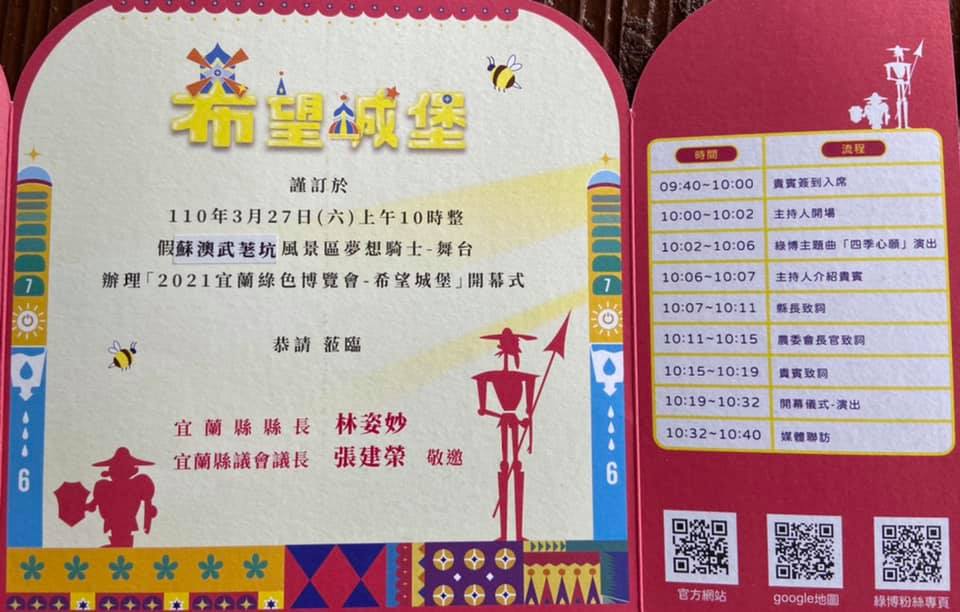 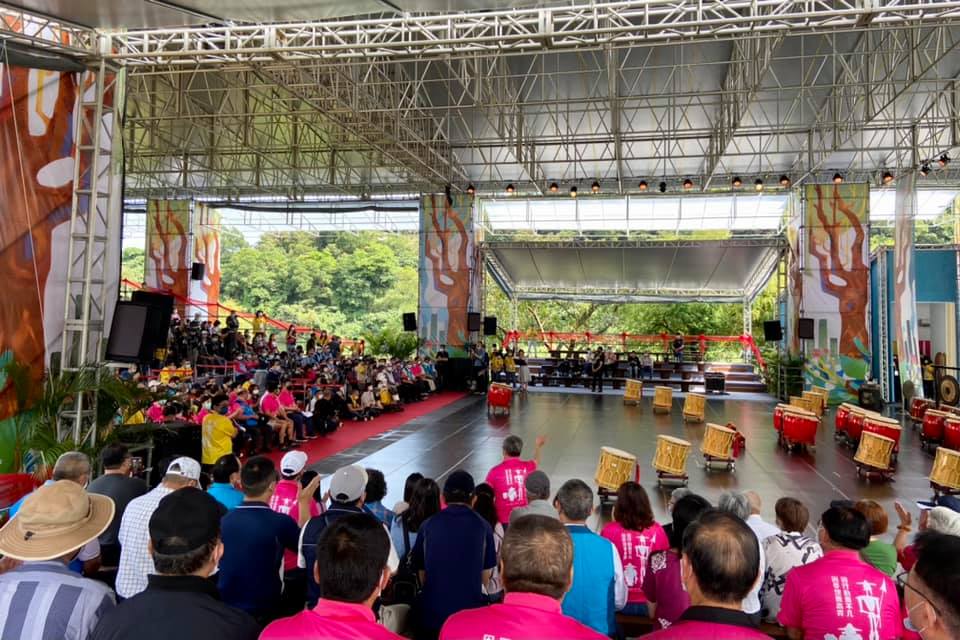 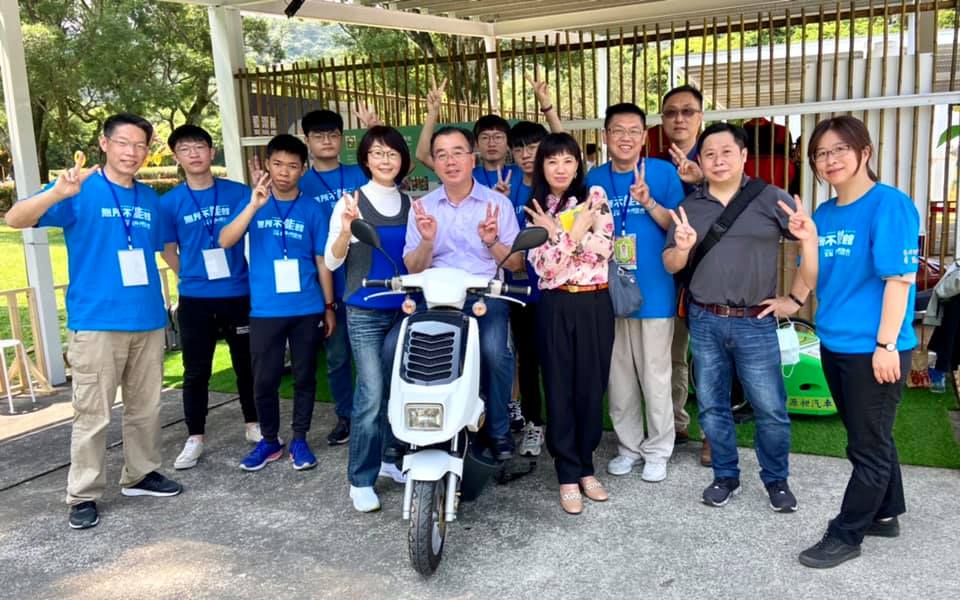 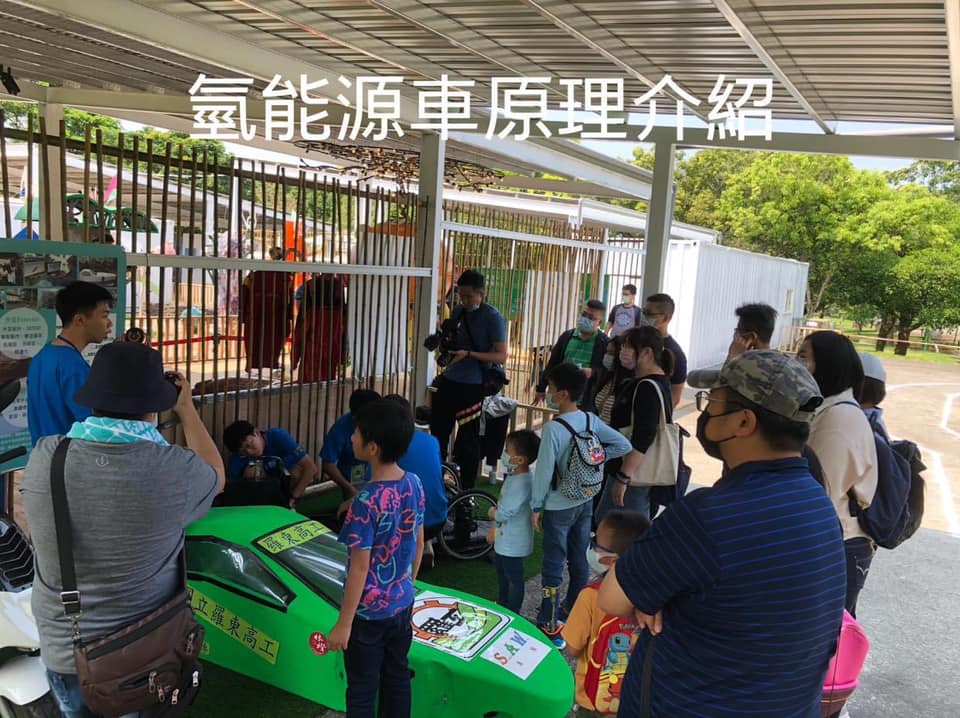 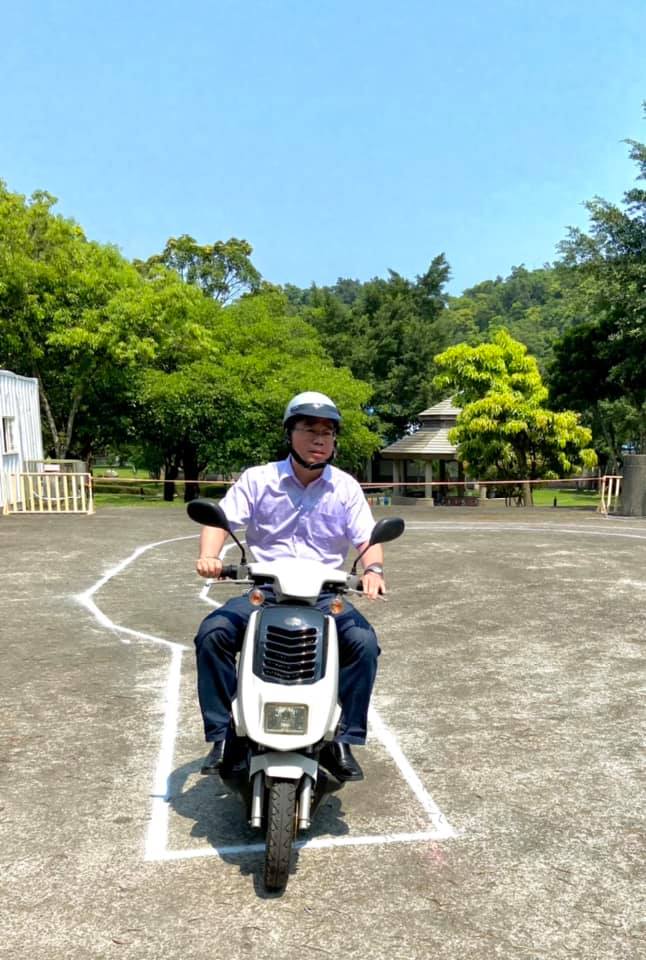 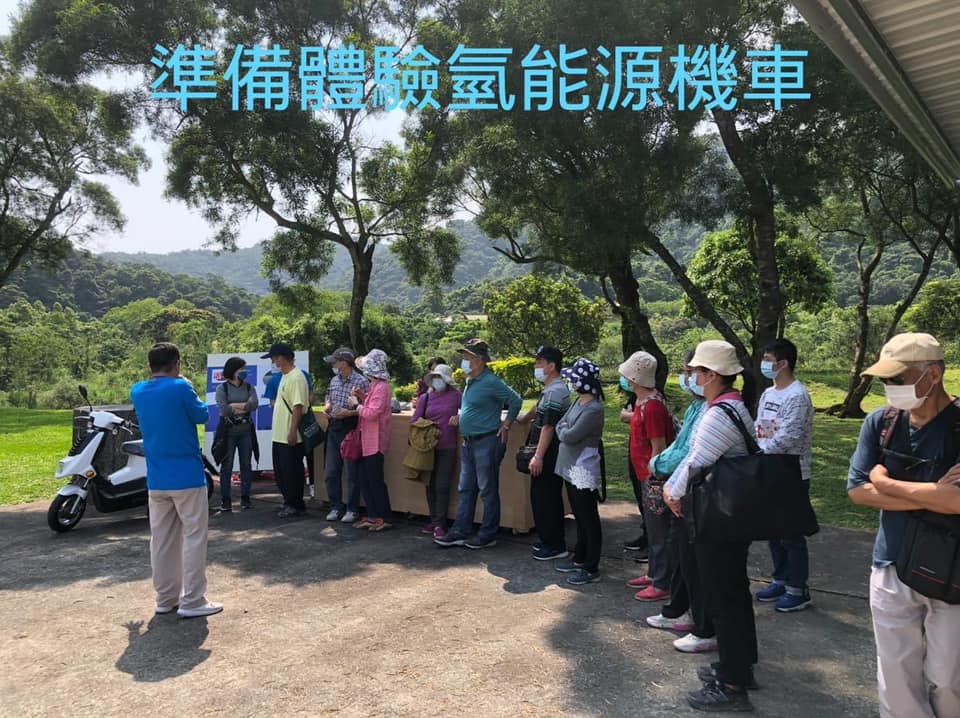 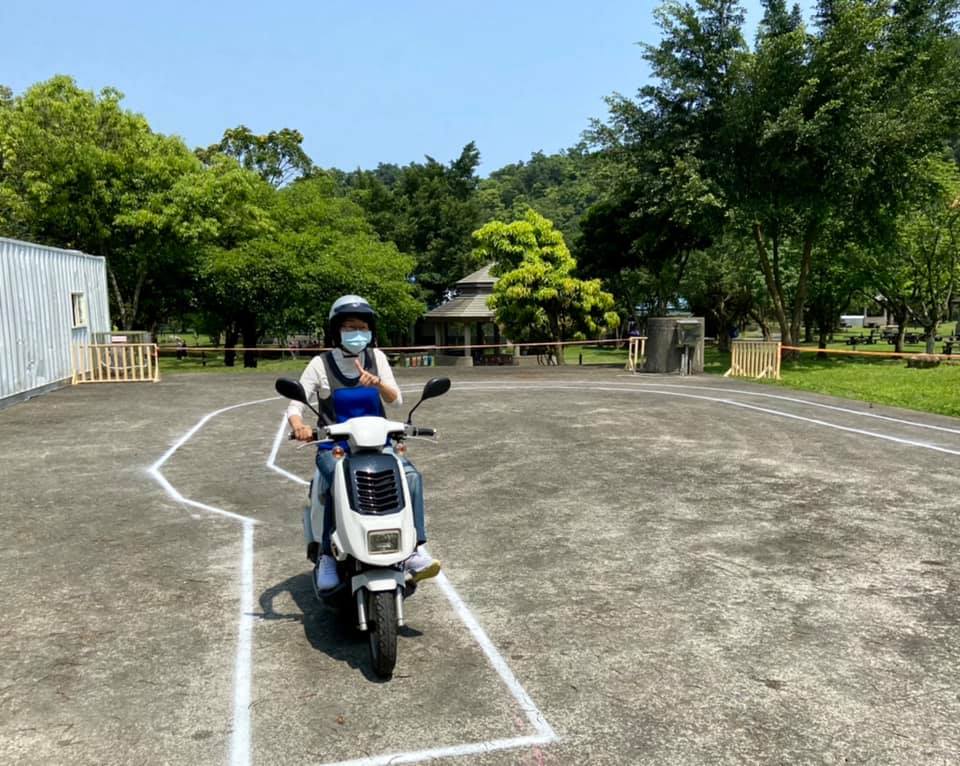 